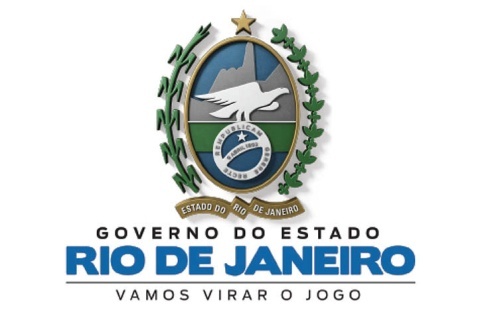 Governo do Estado do Rio de JaneiroControladoria Geral do EsatdoEscola Superior de Controle InternoPLANO DE ENSINOCurso: Fase Preparatória da AquisiçãoModalidade: On-lineCarga Horária:  X horas relógioData/Período de Realização:   /  /2021Professor/Tutor: Nome do Professor, Técnico ou TutorEmentaCompreensão da fase preparatória das aquisições que se inicia com a identificação da demanda de uma aquisição pelos órgãos e entidades e se encerra no momento da publicação do instrumento convocatório ou, tratando-se de contratação direta, com a respectiva publicação.Competências e Habilidades- Capacidade para avaliar os procedimentos adotados pelos órgãos e entidades no tocante a fase preparatória da aquisição.- Examinar os documentos elaborados pelos órgãos e entidades, referentes à fase preparatória de aquisições, estabelecidos pelo Decreto nº 46.642, de 17 de abril  de 2019, Objetivo(s) do Curso- Possibilitar aos agentes que atuam na gestão dos órgãos e entidades entendimento acerca da importância da elaboração dos documentos relacionados à fase preparatória.- Possibilitar aos servidores que atuam na atividade de auditoria interna conhecimento para que possam avaliar a documentação da fase preparatória das aquisições, inclusive observando as diferenças entre aquisições de obras, compras, serviços e contratação direta.- Debater os riscos inerentes às aquisições e sobre os controles internos mitigadores desses riscos.Conteúdos Programáticos1 – Fase Preparatória das Contratações2 – Projeto Básico ou Termo de Referência3 – Requisição e Definição de Objeto4 – Das Aquisições5 – Das Prestações de Serviço6 – Das Obras e Serviços de Engenharia7 – Da Autorização e Contratação8  – Da Estimativa do Valor da Contratação9  – Da Autorização para Realização de Despesa10  – Da Elaboração e Aprovação das Minutas de Edital e Contratos11 – Da Autorização da Realização de Despesa12 – Dos Atos Preparatórios para Publicação do Edital13 – Das Disposições Finais e TransitóriasMetodologiaO curso será ministrado, basicamente, por meio de aulas expositivas, problematização e discussão de conteúdos de textos de referência, além dos debates realizados. Buscar-se-á a utilização de uma metodologia participativa na qual os alunos contribuam para as discussões a serem realizadas em sala de aula ou em ambiente virtual, estimulando, desta forma, uma abordagem crítica dos textos e conteúdos a serem trabalhados. A metodologia adotada deverá enfatizar o conhecimento como um processo coletivo, do qual participam, em níveis e graus diferentes, diversos atores. Pretende-se, também, estimular a participação dos servidores, de forma a enriquecer cada vez mais seu processo de formação profissional. Em decorrência da pandemia decorrente da COVID-19 as aulas estão acontecendo ao vivo por meio do StreamYard, cujo curso ficará disponível no canal da CGE-RJ no You Tube.AvaliaçãoO processo avaliativo do desempenho dos participantes será realizado por meio da participação do servidor/candidato no evento, quando ele assinará, eletronicamente, a sua participação por meio de um link a ser enviado no decorrer da aula.Referências Bibliográficas1. BRASIL. Lei nº 8.666 de 21 de junho de 1993. Regulamenta o art. 37, inciso XXI, da Constituição Federal, institui normas para licitações e contratos da Administração Pública e dá outras providências. Disponível em: http://www.planalto.gov.br/ccivil_03/leis/l8666cons.htm.2. RIO DE JANEIRO (Estado). Decreto nº 45.600, de 16 de  Março de  2020. Regulamenta a Gestão e a Fiscalização das Contratações da Administração. Rio de Janeiro. Disponível em: http://www.fazenda.rj.gov.br/sefaz/content/conn/UCMServer/path/Contribution%20Folders/site_fazenda/legislacao/financeira/basica/decretos/2016/DECRETO%20N%C2%BA%2045.600%20DE%2016%20DE%20MAR%C3%87O%20DE%202016.pdf.